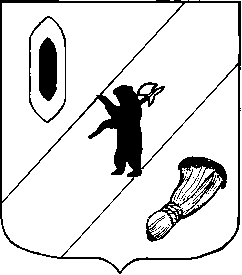 АДМИНИСТРАЦИЯ  ГАВРИЛОВ-ЯМСКОГОМУНИЦИПАЛЬНОГО  РАЙОНАПОСТАНОВЛЕНИЕ19.06.2024  № 511О подготовке к зиме объектов коммунального назначения и инженерной инфраструктуры, объектов социальной сферы  по  Гаврилов-Ямскому муниципальному району на  2024-2025 годыВ целях организации своевременной подготовки объектов жилищно-коммунального хозяйства и социальной сферы сельских поселений Гаврилов-Ямского муниципального района к работе в осенне-зимний период 2024-2025 годов, в соответствии с Федеральным законом от 27.07.2010 № 190-ФЗ «О теплоснабжении», приказом Министерства энергетики Российской Федерации от 12.03.2013 № 103 «Об утверждении Правил оценки готовности к отопительному периоду» и руководствуясь статьей 26 Устава Гаврилов-Ямского муниципального района Ярославской области,АДМИНИСТРАЦИЯ МУНИЦИПАЛЬНОГО РАЙОНА ПОСТАНОВЛЯЕТ:1. Создать оперативный штаб по подготовке объектов жилищно-коммунального хозяйства и социальной сферы сельских поселений Гаврилов-Ямского муниципального района к осеннее-зимнему периоду 2024-2025 годов (далее – оперативный штаб) в следующем составе:Председатель штаба:Таганов В.Н. – заместитель Главы Администрации Гаврилов-Ямского муниципального района;Заместитель председателя штаба:Лапина С.Р. – начальник отдела жилищно-коммунального хозяйства и благоустройства Администрации Гаврилов-Ямского муниципального района; Секретарь штаба:Бузенкова Н.В. – ведущий специалист муниципального казенного учреждения «Жилищно-коммунального хозяйства и строительства» Гаврилов-Ямского  муниципального района Ярославской области;Члены штаба:Бондарева Н.С. – начальник Управления культуры, туризма, спорта и молодежной политики Администрации муниципального района;Овчинников Ю.С. – генеральный директор АО «Яркоммунсервис» (по согласованию);Зинзиков А.П. – Глава Шопшинского сельского поселения (по согласованию);Калачева Т.В. – Глава Заячье-Холмского сельского поселения (по согласованию);Тощигин А.Н. - Глава городского поселения Гаврилов-Ям (по согласованию);Узикова Е.В. – начальник Управления образования Администрации муниципального района;Иванова Е.В. – начальник отдела по мобилизационной подготовке, гражданской обороне и чрезвычайным ситуациям Администрации Гаврилов-Ямского муниципального района; Елисеев Ю.С. – генеральный директор АО ГМЗ «Агат» (по согласованию);Кузин А.Е. – генеральный директор АО «Ресурс» (по согласованию);Фролов С.В. – директор ООО «Управляющая жилищная компания» (по согласованию);Рыжов Е.А. – председатель правления ТСЖ «Восход» (по согласованию);Водопьянов В.И. – Глава Великосельского сельского поселения (по согласованию);Рамазанов А.М. – Глава Митинского сельского поселения (по согласованию).  Горденков М.А. – начальник ЭГС «Гаврилов-Ям райгаз» филиала АО «Газпром газораспределение Ярославль» в Ярославском районе;Соломатин И.В. – директор муниципального казенного учреждения «Жилищно-коммунального хозяйства и строительства» Гаврилов-Ямского  муниципального района Ярославской области;Бондарев С.А. -  начальник Гаврилов-Ямского района электрических сетей филиал ПАО "МРСК Центра -"Ярэнерго"(по согласованию);Сорванова Т.А. – представитель Центрального управления Ростехнадзора (по согласованию);Смуров В.В. – директор Великосельского МП ЖКХ;Киселева Т.Ю. – главный редактор муниципального автономного учреждения Гаврилов-Ямского муниципального района «Редакция районной газеты «Гаврилов-Ямский вестник» и местного телевещания.2. Создать межведомственную комиссию по проверке готовности объектов жилищно-коммунального хозяйства и социальной сферы сельских поселений Гаврилов-Ямского муниципального района к осенне-зимнему периоду 2024-2025 годов (далее – межведомственная комиссия) в следующем составе:Председатель межведомственной комиссии:Таганов В.Н. – заместитель Главы Администрации Гаврилов-Ямского муниципального района;Заместитель председателя межведомственной комиссии:Лапина С.Р. – начальник отдела жилищно-коммунального хозяйства и благоустройства Администрации Гаврилов-Ямского муниципального района; Секретарь межведомственной комиссии:Бузенкова Н.В. – ведущий специалист муниципального казенного учреждения «Жилищно-коммунального хозяйства и строительства» Гаврилов-Ямского  муниципального района Ярославской области;Члены межведомственной комиссии:Бондарева Н.С. – начальник Управления культуры, туризма, спорта и молодежной политики Администрации муниципального района;Овчинников Ю.С. – генеральный директор АО «Яркоммунсервис» (по согласованию);Зинзиков А.П. – Глава Шопшинского сельского поселения (по согласованию);Калачева Т.В. – Глава Заячье-Холмского сельского поселения (по согласованию);Узикова Е.В. – начальник Управления образования Администрации муниципального района;Кузин А.Е. – генеральный директор АО «Ресурс» (по согласованию);Фролов С.В. – директор ООО «Управляющая жилищная компания» (по согласованию);Рыжов Е.А. – председатель правления ТСЖ «Восход» (по согласованию);Водопьянов В.И. – Глава Великосельского сельского поселения (по согласованию);Рамазанов А.М. – Глава Митинского сельского поселения (по согласованию).  Горденков М.А. – начальник ЭГС «Гаврилов-Ям райгаз» филиала АО «Газпром газораспределение Ярославль» в Ярославском районе;Соломатин И.В. – директор муниципального казенного учреждения «Жилищно-коммунального хозяйства и строительства» Гаврилов-Ямского  муниципального района Ярославской области;Бондарев С.А. -  начальник Гаврилов-Ямского района электрических сетей филиал ПАО "МРСК Центра -"Ярэнерго"(по согласованию);Сорванова Т.А. – представитель Центрального управления Ростехнадзора (по согласованию).3. Утвердить Программу проведения проверки готовности к отопительному периоду 2024- 2025 годов теплоснабжающих, теплосетевых организаций и потребителей тепловой энергии сельских поселений Гаврилов-Ямского муниципального района (Приложение 1).4. Утвердить перечень теплоснабжающих, теплосетевых организаций и потребителей тепловой энергии сельских поселений Гаврилов-Ямского муниципального района (Приложения 2, 3).5. Утвердить график проведения проверки готовности к отопительному сезону 2024-2025 годов теплоснабжающих, теплосетевых организаций и потребителей тепловой энергии  сельских поселений Гаврилов-Ямского муниципального района (Приложение 4).  6. Членам межведомственной комиссии провести проверку готовности объектов жилищно-коммунального хозяйства и социальной сферы сельских поселений Гаврилов-Ямского муниципального района к отопительному периоду 2024- 2025 гг. в соответствии с Приказом Министерства энергетики Российской Федерации от 12 марта  № 103 «Об утверждении Правил оценки готовности к отопительному периоду».7. Утвердить план мероприятий по подготовке к осенне-зимнему периоду объектов коммунального назначения и инженерной инфраструктуры, объектов социальной сферы по  Гаврилов-Ямскому муниципальному району на  2024-2025 годы  (Приложение 5), состав комиссии по оценке готовности муниципального района к отопительному периоду 2024-2025 годов (Приложение 6).8. Отделу жилищно-коммунального хозяйства и благоустройства Администрации Гаврилов-Ямского муниципального района (начальник отдела С.Р.Лапина):8.1.Организовать не реже двух раз в месяц заседания оперативного штаба по рассмотрению вопросов, возникших при подготовке объектов жилищно-коммунального хозяйства и социальной сферы;8.2.Обеспечить взаимодействие организаций по завершению профилактических  и ремонтных работ в жилищном фонде, на объектах коммунального и социального назначения муниципального района в срок до 11.09.2024 года;8.3.Осуществлять контроль за своевременной подготовкой паспортов готовности к эксплуатации в осенне-зимний период  в соответствии с Правилами и нормами технической эксплуатации;8.4. Осуществлять текущий контроль за проведением работ по подготовке жилищного фонда, объектов коммунального хозяйства и социальной сферы  муниципального района к работе в осенне-зимний период 2024-2025 годов;8.5. Обеспечить контроль за созданием необходимых запасов топлива и бесперебойную поставку топлива для  объектов социальной сферы, финансируемых из бюджета муниципального района;8.6. Обеспечить контроль за выполнением мероприятий производственных и инвестиционных программ организаций коммунального комплекса.9. Руководителям ресурсоснабжающих организаций обеспечить выполнение плана мероприятий по подготовке к осенне-зимнему периоду объектов коммунального назначения и инженерной инфраструктуры, объектов социальной сферы по  Гаврилов-Ямскому муниципальному району на  2024-2025 годы  на объектах коммунального назначения.10. Контроль за исполнением постановления возложить на заместителя Главы  Администрации муниципального района  Таганова В.Н.11. Постановление опубликовать в районной массовой газете «Гаврилов-Ямский вестник» и разместить на официальном сайте Администрации Гаврилов-Ямского муниципального района в сети Интернет.12. Постановление вступает в силу с момента официального опубликования. Глава Гаврилов-Ямскогомуниципального района                                                            А.Б. СергеичевПриложение 1 к постановлению Администрации муниципального районаот 19.06.2024  № 511 Программапроведения проверки готовности к отопительномупериоду 2024- 2025 годов теплоснабжающих, теплосетевых организаций и потребителей тепловой энергии сельских поселений Гаврилов-Ямского муниципального района1. Целью программы проведения проверки готовности к отопительному периоду 2024- 2025 годов (далее - Программа) является оценка готовности к отопительному периоду путем проведения проверок готовности к отопительному периоду 2024- 2025 годов теплоснабжающих и теплосетевых организаций, потребителей тепловой энергии, теплопотребляющие установки которых подключены к системе теплоснабжения.2. Проверка осуществляется межведомственной комиссией в отношении теплоснабжающих и теплосетевых организаций, а также потребителей тепловой энергии в соответствии с приказом министерства энергетики Российской Федерации от 12.03.2013 № 103 «Об утверждении правил оценки готовности к отопительному периоду» (далее – Правила).3. В целях проведения проверки потребителей тепловой энергии межведомственной комиссией по согласованию могут привлекаться представители Федеральной службы по экологическому, технологическому и атомному надзору, государственной жилищной инспекции, единых теплоснабжающих организаций.4. При проверке готовности к отопительному периоду 2024- 2025 годов проверяется выполнение требований по готовности к отопительному периоду теплоснабжающих и теплосетевых организаций, потребителей тепловой энергии, теплопотребляющие установки которых подключены к системе теплоснабжения, согласно главам III, IV Правил.5. В целях проведения проверки межведомственная комиссия рассматривает документы, подтверждающие выполнение требований по готовности, а при необходимости - проводит осмотр объектов проверки с выездом на место.6. Результаты проверки теплоснабжающих, теплосетевых организаций и потребителей тепловой энергии оформляются актом проверки готовности к отопительному периоду 2024- 2025 годов (далее - акт) (Приложение 1 к Программе).7. Акты оформляются не позднее одного дня с даты завершения проверки.8. В акте содержатся следующие выводы комиссии по итогам проверки:- объект проверки готов к отопительному периоду; - объект проверки будет готов к отопительному периоду при условии устранения в установленный срок замечаний к требованиям по готовности, выданных Комиссией; - объект проверки не готов к отопительному периоду. 9. При наличии у межведомственной комиссии замечаний к выполнению требований по готовности или при невыполнении требований по готовности к акту прилагается перечень замечаний (далее – Перечень) с указанием сроков устранения.10. Паспорт готовности к отопительному периоду 2024- 2025 годов (далее - Паспорт готовности) составляется согласно приложению № 2 к Программе и выдается по каждому объекту проверки в течение 15 дней с даты подписания акта в случае, если объект проверки готов к отопительному периоду, а также в случае, если замечания к требованиям по готовности, выданные межведомственной комиссией, устранены в срок, установленный Перечнем. 11. Срок выдачи Паспортов готовности: для потребителей тепловой энергии - не позднее 15 сентября 2024 года, для теплоснабжающих и теплосетевых организаций - не позднее 1 ноября 2024 года.12. В случае устранения указанных в Перечне замечаний к выполнению (невыполнению) требований по готовности в сроки, установленные в пункте 11 настоящей Программы, межведомственной комиссией проводится повторная проверка, по результатам которой составляется новый акт проверки готовности к отопительному периоду 2024- 2025 годов.13. Организация, не получившая по объектам проверки Паспорт готовности в сроки, установленные пунктом 11 настоящей Программы, обязана продолжить подготовку к отопительному периоду и устранение указанных в Перечне к акту замечаний к выполнению (невыполнению) требований по готовности. После уведомления межведомственной комиссии об устранении замечаний к выполнению (невыполнению) требований по готовности осуществляется повторная проверка. При положительном заключении комиссии оформляется повторный акт с выводом о готовности к отопительному периоду, но без выдачи Паспорта готовности в текущий отопительный период.                                                                                                                                       Приложение 1 к программе  проведения проверки готовности к отопительному периоду 2024-2025 годов теплоснабжающих, теплосетевых организаций и потребителей тепловой энергии сельских поселений Гаврилов-Ямского муниципального районаАктпроверки готовности к отопительному периоду 2024-2025 годов  ____________________        "____" _________________ 2024     (место составления акта)                             (дата составления акта)	Межведомственная комиссия, образованная постановлением Администрации Гаврилов-Ямского муниципального района от «____» ________2024 № __________, в соответствии с программой проведения проверки готовности к отопительному периоду, утвержденной постановлением Администрации Гаврилов-Ямского муниципального района от «____» ________2024 № ____________с "___" _________ 2024 по "____" __________ 2024 в соответствии с Федеральным законом  от  27.07.2010 № 190-ФЗ "О теплоснабжении" провела проверку готовности к отопительному периоду ________________________________________________________________________________     (полное наименование теплоснабжающей организации, теплосетевой организации, потребителя тепловой____________________________________________________________________________________________ энергии, в отношении которого проводилась проверка готовности к отопительному периоду)Проверка готовности  к отопительному периоду проводилась в отношении следующих объектов:1. ________________________;2. ________________________;3. ________________________;........В ходе проведения проверки готовности к отопительному периоду комиссия установила: _______________________________________________________________________________.(готовность/неготовность к работе в отопительном периоде)Вывод комиссии по итогам проведения проверки готовности к отопительному периоду: ________________________________________________________________________________________________________________________________________________________________________________________________________________________________________________Приложение к акту проверки готовности к отопительному периоду 2024- 2025 годов <*>Председатель комиссии:________________________________________________             (подпись, расшифровка подписи)Заместитель председателякомиссии: _____________________________________________________________      			                                       (подпись, расшифровка подписи)Члены комиссии:  ____________________________________________________________________________(подпись, расшифровка подписи)____________________________________________________________________________(подпись, расшифровка подписи)____________________________________________________________________________(подпись, расшифровка подписи)С актом проверки готовности ознакомлен, один экземпляр акта получил:"____" ___________ 2024 _______________________________________________________________________________(подпись, расшифровка подписи руководителя теплоснабжающей организации, теплосетевой организации, потребителя тепловой энергии, в отношении которой  проводилась проверка готовности к отопительному периоду)--------------------------------<*> При наличии у комиссии замечаний к выполнению требований по готовности или при невыполнении требований по готовности к акту прилагается перечень замечаний с указанием сроков их устранения.Приложение 2 к программе  проведения проверки готовности к отопительному периоду 2024-2025 годов теплоснабжающих, теплосетевых организаций и потребителей тепловой энергии сельских поселений Гаврилов-Ямского муниципального районаПАСПОРТготовности к отопительному периоду 2024- 2025 годовВыдан __________________________________________________________________,(полное наименование теплоснабжающей организации, теплосетевой организации, потребителя тепловой энергии, в отношении которого проводилась проверка готовности к отопительному периоду)В отношении следующих объектов, по которым проводилась проверка  готовности к отопительному периоду:1. ________________________;2. ________________________;3. ________________________;........Основание выдачи паспорта готовности к отопительному периоду:Акт проверки готовности к отопительному периоду от «____» _________ № ___.                                       _____________________________________________________________________(подпись, расшифровка подписи и печать уполномоченного органа,  образовавшего  комиссии по проведению проверки  готовности к отопительному периоду)Приложение 2 к постановлению Администрации муниципального районаот 19.06.2024  № 511Приложение 3 к постановлению Администрации муниципального районаот 19.06.2024  № 511Перечень потребителей тепловой энергии сельских поселенийГаврилов-Ямского муниципального районаПриложение 4 к постановлению Администрации муниципального районаот 19.06.2024  № 511График проведения проверки готовности к отопительному сезону 2024-2025 годов теплоснабжающих, теплосетевых организаций и потребителей тепловой энергии сельских поселений Гаврилов-Ямского муниципального районаПриложение 5 к постановлениюАдминистрации муниципального районаот 19.06.2024  № 511                                                                                             План мероприятийпо подготовке к осенне-зимнему периоду 2024/ 2025 годов объектов коммунального назначения, инженерной инфраструктуры, объектов социальной сферы  по Гаврилов-Ямскому МРПриложение 6  к постановлению                                                                                               Администрации Гаврилов-Ямского                                                                                                                 муниципального района                                                                                                                        от 19.06.2024  № 511Состав комиссии по оценке готовности муниципального района  к отопительному периоду2024-2025 годовПредседатель комиссии:Таганов  Владимир Николаевич - заместитель Главы Администрации Гаврилов-Ямского муниципального района Секретарь комиссии:           Бузенкова Наталья Владимировна – ведущий специалист муниципального казенного учреждения «Жилищно-коммунального хозяйства и строительства»  Гаврилов-Ямского муниципального районаЧлены комиссии:Лапина Светлана Романовна – начальник отдела жилищно-коммунального хозяйства и благоустройства Администрации Гаврилов-Ямского муниципального районаБондарева Наталья Сергеевна - начальник Управления культуры, туризма, спорта и молодёжной политики Администрации Гаврилов-Ямского муниципального района;Узикова Елена Владимировна - начальник Управления образования Администрации Гаврилов-Ямского муниципального района.Сорванова Татьяна Александровна – представитель Центрального управления Ростехнадзора (по согласованию).Гордёнков Максим Александрович – начальник ЭГС «Гаврилов-Ямрайгаз»;Иванова Елена Владимировна - начальник  отдела по мобилизационной подготовке, гражданской обороне и чрезвычайным ситуациям Администрации Гаврилов-Ямского муниципального района.Перечень теплоснабжающих, теплосетевых организаций                                                                    сельских поселений Гаврилов-Ямского муниципального района№ п/пНаименование потребителя тепловой энергииАдрес потребителя тепловой энергииШопшинское сельское поселениеШопшинское сельское поселениеШопшинское сельское поселение1МОБУ «Шопшинская СОШ»Гаврилов-Ямский район, с. Шопша, ул. Центральная, д.52МОБУ «Ильинская  основная  общеобразовательная  школа»   Гаврилов-Ямский район, с. Ильинское-Урусово, ул. Почтовая, д.9, ул. Почтовая д.173МДОУ «Ильинский детский сад»Гаврилов-Ямский район, с. Ильинское-Урусово, ул. Тенистая, 14МДОУ «Шопшинский детский сад»Гаврилов-Ямский район, с. Шопша, ул.Центральная, 25МУК «Шопшинский КДЦ»Гаврилов-Ямский район, с. Шопша, ул. Центральная,4, с. Ильинское-Урусово, ул. Клубная, 16ООО «Управляющая жилищная компания (жилой фонд)»Ярославская обл., г. Гаврилов-Ям, ул. Комарова, д. 3Митинское сельское поселениеМитинское сельское поселениеМитинское сельское поселение7МДОУ «Стогинский детский сад» Гаврилов-Ямский район, с. Стогинское, ул.Центральная,  28МОБУ «Стогинская СОШ»Гаврилов-Ямский район, с. Стогинское ул.Центральная, д.169МУК «Митинский КДЦ»Гаврилов-Ямский район, с. Стогинское, ул.Центральная, д.9Великосельское сельское поселениеВеликосельское сельское поселениеВеликосельское сельское поселение10ООО «Управляющая жилищная компания (жилой фонд)»Ярославская обл., г. Гаврилов-Ям, ул. Комарова, д. 3№ п/пОбъекты, подлежащие проверкеКоличество объектов, шт.Сроки проведения проверкиДокументы, проверяемые в ходе проведения проверки1.Теплоснабжающие, телосетевые организации2  16.08.2024 г. – 25.10.2024 г.В соответствии с главой III Правил2.Жилищный фонд 25    16.08.2024 г. – 10.09.2024 г.В соответствии с главой IV Правил3.Учреждения социальной  сферы: 8   16.08.2024 г. – 10.09.2024 г.В соответствии с главой IV Правил3.1.в т.ч. дошкольные учреждения 3   16.08.2024 г. – 10.09.2024 г.В соответствии с главой IV Правил3.2.образовательные учреждения3   16.08.2024 г. – 10.09.2024 г.В соответствии с главой IV Правил3.3.учреждения культуры2   16.08.2024 г. – 10.09.2024 г.В соответствии с главой IV ПравилМероприятияЕдиница измеренияОбъемы работСтоимость работ, тыс.руб.Объем финансирования, тыс. руб.Объем финансирования, тыс. руб.Объем финансирования, тыс. руб.Начало мероприятияЗавершение мероприятияНаименование населенного пункта, в котором осуществляется мероприятиеМероприятияЕдиница измеренияОбъемы работСтоимость работ, тыс.руб.средства областного бюджета средства местного бюджетасредства внебюджетных источниковНачало мероприятияЗавершение мероприятияНаименование населенного пункта, в котором осуществляется мероприятие12345678910Котельные - всего,ед.243 403,800в том числе муниципальныеед.20из них задание по подготовке (пообъектно): ед.433 403,8000,0000,003 403,8001. Котельная "Квартальная"ед.11 500,0000,00,001 500,00009.01.202401.09.2024Гаврилов-Ям2.Котельная "Промышленного парка"ед.11 000,0000,00,001 000,00009.01.202401.09.2024Гаврилов-Ям3.Котельная "Больничного городка"ед.1125,4000,00,00125,40009.01.202401.09.2024Гаврилов-Ям4.Котельная УОДед.1178,4000,00,00178,40009.01.202401.09.2024Гаврилов-Ям5.Котельная ул. Луначарскогоед.1100,0000,00,00100,000Гаврилов-Ям6.Котельная с.Шопшаед.1500,0000,00,00500,00009.01.202401.09.2024с.Шопша7. с.Стогинскоеед.1147,7000,00,00147,70015.05.202401.09.2024с.Стогинскоеа.Ремонт автоматики и проверка приборов КИП и Аед.13,2000,00,003,20015.05.202401.09.2024с.Стогинскоеб.ремонт освещенияед.117,0000,00,0017,00015.05.202401.09.2024с.Стогинскоев. Ремонт кровлиед.151,0000,00,0051,00015.05.202401.09.2024с.Стогинскоег.замена запорной арматурыед.150,0000,00,0050,00015.05.202401.09.2024с.Стогинскоед.регламентные работы по графику ППРед.15,0000,00,005,00015.05.202401.09.2024с.Стогинскоее.косметический ремонт котельнойед.121,5000,00,0021,50015.05.202401.09.2024с.Стогинское8.СП Сосновый боред.1106,9000,00,00106,90015.05.202401.09.2024СП Сосновый бора.Ремонт автоматики и проверка приборов КИП и Аед.13,2000,00,003,20015.05.202401.09.2024СП Сосновый борб.ремонт преобразователя расходаед.116,0000,00,0016,00015.05.202401.09.2024СП Сосновый борв.ремонт освещенияед.12,0000,00,002,00015.05.202401.09.2024СП Сосновый борг.косметический ремонтед.12,0000,00,002,00015.05.202401.09.2024СП Сосновый борд.регламентные работы по графику ППРед.137,2000,00,0037,20015.05.202401.09.2024СП Сосновый боре.Закупка хим.реагентаед.17,5000,00,007,50015.05.202401.09.2024СП Сосновый борж.замена запорной арматурыед.14,0000,00,004,00015.05.202401.09.2024СП Сосновый борз. промывка сетей ГВСед.110,0000,00,0010,00015.05.202401.09.2024СП Сосновый бори.тех. обследование металлической дымовой трубыед.125,0000,00,0025,00015.05.202401.09.2024СП Сосновый бор9.с.Великоеед.164,1000,00,0064,10015.05.202401.09.2024с.Великоеа.Ремонт автоматики и проверка приборов КИП и Аед.14,5000,00,004,50015.05.202401.09.2024с.Великоеб.замена регулятора температуры на котлеед.114,0000,00,0014,00015.05.202401.09.2024с.Великоев.ремонт освещенияед.12,0000,00,002,00015.05.202401.09.2024с.Великоег.Регламентные работы по графику ППРед.139,6000,00,0039,60015.05.202401.09.2024с.Великоед.закупка хим.реагентаед.11,0000,00,001,00015.05.202401.09.2024с.Великоее. косметический ремонт и благоустройство территорииед.13,0000,00,003,00015.05.202401.09.2024с.Великое9.с.Ильинское-Урусовоед.1219,0000,00,00219,00015.05.202401.09.2024с.Ильинское-Урусовоа.Ремонт автоматики и проверка приборов КИП и Аед.13,6000,00,003,60015.05.202401.09.2024с.Ильинское-Урусовоб.ремонт преобразователя расходаед.112,0000,00,0012,00015.05.202401.09.2024с.Ильинское-Урусовов.замена счетчика холодной воды ВСТН32ед.16,8000,00,006,80015.05.202401.09.2024с.Ильинское-Урусовог.ремонт освещенияед.14,0000,00,004,00015.05.202401.09.2024с.Ильинское-Урусовод.Ремонтные работы по графику ППРед.164,1000,00,0064,10015.05.202401.09.2024с.Ильинское-Урусовое.Закупка хим.реагентовед.111,5000,00,0011,50015.05.202401.09.2024с.Ильинское-Урусовож. ремонт котла № 1ед.155,0000,00,0055,00015.05.202401.09.2024с. Ильинское-Урусовоз. ремонт котла №2ед.133,0000,00,0033,00015.05.202401.09.2024с. Ильинское-урусовои.тех. обследование металлической дымовой трубыед.120,0000,00,0020,00015.05.202401.09.2024с.Ильинское-Урусовок. изготовление короба для дымохода (4150*250 4 шт.)ед.19,0000,00,009,00015.05.202401.09.2024с.Ильинское-УрусовоЦентральные тепловые пункты (ЦТП) - всего,ед.220,00020,000в том числе муниципальныеед.1из них задание по подготовке (пообъектно): ед.00,00,00,000,015.05.202401.09.2024г.Гаврилов-Ям1.ЦТП Квартальной котельнойЧистка теплообменниковшт.420,0000,00,0020,015.05.202401.09.2024г. Гаврилов-ЯмТепловые сети - всего,км31,75в том числе муниципальныекм27,04из них задание по замене ветхих тепловых сетей - всего:кмв том числе муниципальныекмпообъектная разбивка по замене ветхих тепловых сетей:км0,342 980,0002 980,0001.Котельная "Квартальная"Гаврилов-Яма.Замена тепловой сети Ду 200 мм от ТК № 37 до ТК№ 38км0,121 480,0000,00,001 480,00017.06.202422.07.2024Гаврилов-Ямкм2.Котельная "Технопарк"Гаврилов-Яма. замена тепловойсети Ду150мм от ТК №1до ТК №8 ул.Семашкокм0,161 000,0000,00,001 000,00001.07.202431.07.2024Гаврилов-Ям4. Котельная с. Шопшаа. Замена тепловой сети Ду100от Вр.5 до Вр.6 ул. Строителейкм.0,06500,0000,00,00500,00003.06.202401.07.2024с. ШопшаДругие работы на системах теплоснабжения (расписывается пообъектно):ед.259,500259,500б.Изоляция тепловой сети Ду 150 ул. Садовая - ул. Кирова м2200,0000,00,00200,010.01202401.09.2024г.Гаврилов-Ям4.Котельная с.Шопша1б. Режимно-наладочные испытания смонтированного котла № 1шт.110.03.202401.05.2024с. Шопшас.Стогинскоеед.1Ремонт участка Т/Сед.138,0000,00,0038,010.03.202401.05.2024Сосновый Бора.Ремонт изоляции 60 м. ед.121,5000,00,0021,510.03.202401.05.2024с. СтогинскоеВодопроводные сети - всего,км90,06в том числе муниципальныекмиз них задание по замене ветхих водопроводных сетей - всегокмв том числе муниципальныекмпообъектная разбивка по замене ветхих водопроводных сетей:км0,704 400,0004 400,0001.Ремонтные работы водопровода ул. Герценакм0,401 600,000,00,001 600,0010.01.202401.09.2025г.Гаврилов-Ям2.Ремонт водовода Ду 400 на ВОСкм0,151 800,000,00,001 800,0010.01.202401.09.2025г.Гаврилов-Ям3.Переключение школы слабовидящих на новый водовод с монтажем двух камеркм0,151 000,000,00,001 000,0001.09.202401.09.2025г.Гаврилов-ЯмКанализационные сети - всего,км33,43в том числе муниципальныекм18,40из них задание по замене ветхих канализационных сетей - всегокм0,00в том числе муниципальныекм0,00пообъектная разбивка по замене ветхих канализационных сетей:км900,000900,0001. Ремонт канализационной линии Ду 160 ул. Юбилейный пр.км.0,16500,0000,00,00500,00010.01.202401.09.2025г.Гаврилов-Ям2. Восстановление/ремонт колодцевшт.20,00400,0000,00,00400,00010.01.202401.09.2025г.Гаврилов-ЯмРемонт колодцев (расписывается пообъектно):ед.Ремонт очистных сооружений водопровода (расписывается пообъектно)ед. 1700,000700,0001. Ремонт крыши КНСшт.1500,0000,0000,00500,00010.01.202401.09.2025г.Гаврилов-Ям2.Замена окон административное зданиешт.10100,0000,0000,00100,00010.01.202401.09.2025г.Гаврилов-Ям3. ТО ВРУ ВОСшт.1100,0000,0000,00100,00010.01.202401.09.2025г.Гаврилов-ЯмРемонт очистных сооружений канализации (расписывается пообъектно)ед.3810,000810,0001. Ремонт зеркал вторичных отстойниковшт.4292,0000,00,00292,00010.01.202401.09.2025г.Гаврилов-Ям2.Ремонт каналов, шиберовшт.6100,0000,00,00100,00010.01.202401.09.2025г.Гаврилов-Ям3. Ремонт системы отопления в машинном залеед.1100,0000,00,00100,00010.01.202401.09.2025г.Гаврилов-Ям4. Ремонт хим. лаборатории ед.1200,0000,00,00200,00010.01.202401.09.2025г.Гаврилов-Ям5.с. Стогинскоеа.Регламентные работы по графику ППР110,0000,0000,0010,00010.01.202401.09.2024с. Стогинскоеб. ремонт полаед. 127,0000,00,0027,00010.01.202401.09.2024с. Стогинскоев. Закупка хим.реагентов (гипохлорид)ед.13,0000,00,003,00010.01.202401.09.2024с.Стогинскоег. Промывка канализации поселкаед.15,0000,00,005,00010.01.202401.09.2024с.Стогинское6. Сосновый бора. Регламентные работы по графику ППРед.13,0000,00,003,00010.01.202401.09.2024СП Сосновый борб. Промывка канализации170,0000,00,0070,00015.05.202401.09.2024СП Сосновый борРемонт артезианских скважин (расписывается пообъектно)ед.2163,200163,2001.с. Стогинскоеа. замена люка12,0000,00,002,00015.05.202401.09.2024Стогинскоеб. Замена ЭКМ на скважине12,8000,00,002,80015.05.202401.09.2024Стогинскоев. Замена щита ВРУ115,0000,0000,0015,00015.05.202401.09.2024Стогинское2. Сосновый бора. Ремонт счетчика холодной воды на скважине ВСГН-50ед.17,6000,000,007,6015.05.202401.09.2024СП Сосновый борб. Ремонт воздушной линииед.140,0000,0000,0040,00001.06.202431.08.2024СП Сосновый борв.Регламентные работы по графику ППРед.119,8000,0000,0019,80001.06.202431.08.2024 СП Сосновый борг. Промывка водопроводаед.170,0000,0000,0070,00001.06.202431.08.2024СП Сосновый борд. Закупка хим.реагентов(гипохлорид)ед.26,0000,0000,006,00001.06.202431.08.2024СП Сосновый борРемонт водонапорных башен (расписывается пообъектно):ед.Ремонт водоразборных колонок (расписывается пообъектно):ед.Ремонт общественных шахтных колодцев (расписывается пообъектно):ед.4150,0000,000150,000,0001. д. Романцево-Дубиковоед.137,5000,037,5000,00001.06.202401.10.2024Великосельское СП2. д.Кузьминскоеед.137,5000,037,5000,00001.06.202401.10.2024Великосельское СП3. д. Абращиха137,5000,037,5000,00001.06.202401.10.2024Митинское СП4. д. Яковлевскоеед.137,5000,037,5000,00001.06.202401.10.2024Шопшинское СПДругие работы на системах водоснабжения и водоотведения (расписывается пообъектно):км0Электрические сети - всего,км0,000,0000,0000,000,00001.05.202401.09.2024Ремонт трансформаторных подстанций (расписывается пообъектно):3 650,0003 650,0001.Проектные работы, демонтаж существующей подстанции. Реконструкция подстанци (утепленная блочная подстанция  киоскового типа из сэндвич панелей)  КТП № 8 ул. 2-ая Красная, с. Великое г.Гаврилов-Ям шт.13 650,000инвестиционная программа3650,00010.04.202431.08.2024с. ВеликоеДругие работы на системах электроснабжения (расписывается пообъектно):ед.8 944,4108 944,4101. Реконструкция линии 0,4 кВ с линией уличного освещения ул. Некрасовская, ул. Декабристовкм.2,52 300,000инвестиционная программа0,002 300,001.10.202430.12.2024г.Гаврилов-Ям2. Реконструкция линии 0,4 кВ с линией уличного освещения ул. Свободы-Ярославская с. Великоекм.11 320,000инвестиционная программа0,001 320,010.02.202421.04.2024с. Великое3. Реконструкция линии 0,4 кВ с линией уличного освещения ул. Урицкого(капитальный ремонт) с. Великоекм.0,51 080,000инвестиционная программа0,001 080,00010.04.202430.06.2024с. Великое4. Реконсструкция линии 0,4 кВ с линией уличного освещения ул. Некрасовская, с. Великое Ярославской областикм.0,51 000,000инвестиционная программа0,001 000,00001.07.202430.09.2024с.Великое5. Капитальный ремонт ВЛ 0,4 кВ Ф-3 ул. 12 Июня от ТП-52 (демонтаж аварийной опоры и замена провода на СИП в пр опор №9-10)км.0,25212,6500,00,00212,65001.02.202430.02.2024г.Гаврилов-Ям6. Капитальный ремонт ВЛ 0,4кВ ф-5 тп-5 ул. К. Маркса г. Гаврилов-Ям (с д. 16 по д.52) на 2024 годкм.0,881 478,6300,00,001478,63001.05.202430.06.2024г.Гаврилов-Ям7. Капитальный ремонт  ВЛ 0,4кВ ф-7 тп-14 ул. З. Зубрицкой г. Гаврилов-Ям (с д. 13 по д.33) на 2024 годкм.0,57846,0800,00,00846,08001.09.202430.10.2024г.Гаврилов-Ям8. Капитальный ремонт ВЛ 0,4кВ ф-4 тп-44 ул.Победы 8а, 6а, Гаврилов-Ямкм.0,2294,8100,00,00294,81001.05.202430.06.2024г.Гаврилов-Ям9.Капитальный ремонт ВЛ 0,4кВ ф-1 тп-40 ул.Депутатская д. 27-32 Гаврилов-Ямкм.0,19284,9700,00,00284,97001.09.202430.09.2024г.Гаврилов-Ям10. Замена опоры ВЛ 0,4 кВ г. Гаврилов-Ям,ул. Плеханова, д. 6км.034,0700,00,0034,07001.06.202430.07.2024г.Гаврилов-Ям11. Замена опоры ВЛ 0,4кВ г. Гаврилов-Ям ул. Блюхера,д. 21км.034,0700,00,0034,07001.06.202430.07.2024г.Гаврилов-Ям12. Замена опоры ВЛ0,4 кВ г. Гаврилов-Ям, ул. З. Зубрицкой д.23бкм.059,1300,00,0059,13001.06.202430.07.2024г.Гаврилов-ЯмОбъекты социальной сферы - всего,ед.61в том числе муниципальной собственностиед.56из них задание по подготовке (расписывается пообъектно):ед.17765,0000,0765,000,01.Промывка и опресовка системы отопленияед.171. 1 Средняя школа № 1ед.145,0000,045,000,016.08.202410.09.2024г.Гаврилов-Ям1.2. МОБУ Средняя школа №2 им. Д.В. Крыловаед.145,0000,00045,000,00016.08.202410.09.2024г.Гаврилов-Ям1.3. МОУ Средняя школа №3 г. Гаврилов-Ямаед.145,0000,00045,000,00016.08.202410.09.2024г.Гаврилов-Ям1.4. МОУ Средняя школа №6ед.145,0000,00045,000,00016.08.202410.09.2024г.Гаврилов-Ям1.5. МОБУ Стогинская средняя школаед.145,0000,00045,000,00016.08.202410.09.2024с. Стогинское1.6. МОБУ Шопшинская средняя школаед.145,0000,00045,000,00016.08.202410.09.2024г.Гаврилов-Ям1.7. МОБУ Ильинская основная школаед.145,0000,00045,000,00019.08.202410.09.2024с. Ильинское-Урусово1.8. МБУДО "Дворец детского творчества"ед.145,0000,00045,000,00019.08.202410.09.2024г.Гаврилов-Ям1.9.  Гаврилов-Ямская ДЮСШед.145,0000,00045,000,00019.08.202410.09.2024г.Гаврилов-Ям1.10. МДОУ " Детский сад №1 "Теремок"ед.145,0000,00045,000,00019.08.202410.09.2024г.Гаврилов-Ям1.11. МДОУ " Детский сад №2 Родничок"ед.145,0000,00045,000,00019.08.202410.09.2024г.Гаврилов-Ям1.12. МДОУ " Детский сад №3 Солнышко"ед.145,0000,00045,000,00019.08.202410.09.2024г.Гаврилов-Ям1.13. МДОУ " Детский сад № 6 Ленок"ед.145,0000,00045,000,00019.08.202410.09.2024г.Гаврилов-Ям1.14. МДОБУ Детский сад компенсирующего вида "Золотой ключик"ед.145,0000,00045,000,00019.08.202410.09.2024г.Гаврилов-Ям1.15. МДОУ Шопшинский д/сед.145,0000,00045,000,00021.08.202410.09.2024с. Шопша1.16. МДОУ Стогинский  д/сед.145,0000,00045,000,00021.08.202410.09.2024с. Стогинское1.17. МДОУ  Ильинский  д/сед.145,0000,00045,000,00021.08.202410.09.2024с. Ильинское-УрусовоИТОГО:27 683,6100,000915,00026 768,610